ACRC-UNDP Cooperation on Sharing Korea’s Clean Portal with Developing Countries- Held an online business briefing session, sharing content and achievements of Clean Portal, and plans to designate partner countries to provide technical assistance –(July 1, 2022, ACRC)On July 29, the Anti-corruption and Civil Rights Commission (Chairperson Jeon Hyun-Heui, ACRC) and the United Nations Development Programme (UNDP) held an online business briefing session for developing countries, such as Senegal and Bangladesh, sharing content, achievements, and experiences of Clean Portal, Korea’s digital system for corruption and public interest reporting.* Clean Portal: Digital system for corruption and public interest reporting, allowing any citizen to conveniently file a report of corrupt acts and violations of public interestThe online session is the first step of a “project sharing Korea’s anti-corruption system based on digital technology, a cooperative project on development newly established by the ACRC and UNDP this year. UNDP developed a 2022-2025 digital strategic plan, considering digitalization as an important element for the implementation of anti-corruption policy. As part of the plan, UNDP launched a cooperative project with the ACRC. The ACRC introduced during the online session its practical knowledge and experiences learned from the development and management of Clean Portal, Korea’s digital system for corruption and public interest reporting.UNDP Seoul Policy Centre then explained the correlation between the cooperative project on sharing Clean Portal and the digital strategic plan and how to apply for the selection of partner countries for cooperation.The ACRC and UNDP will select the partner countries among the developing countries seeking to participate in the project of sharing Clean Portal through relevance assessment and provide them with technical support following the in-depth analysis on the countries. ACRC Assistant Chairperson of Planning and Coordination Office Lim Yoon-Ju said, “Clean Portal is an anti-corruption system that any citizen can conveniently and efficiently utilize, from corruption and public interest reporting to protection and rewards. It will be a significant help for anti-corruption capacity enhancement of countries developing such system. The ACRC will spare no effort to support developing countries with practical help working with UNDP.”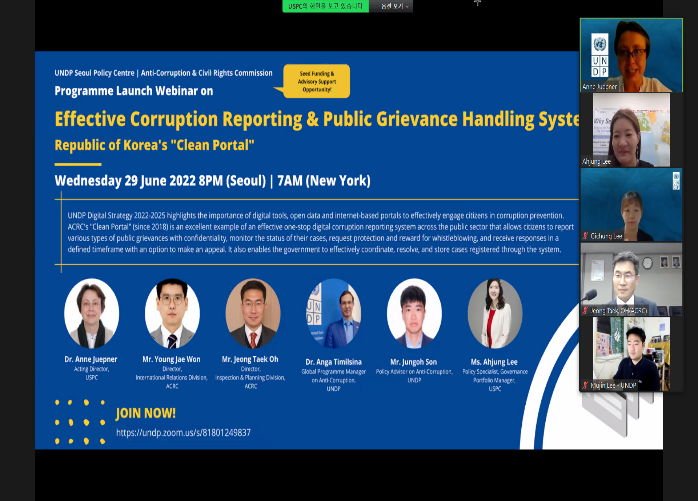 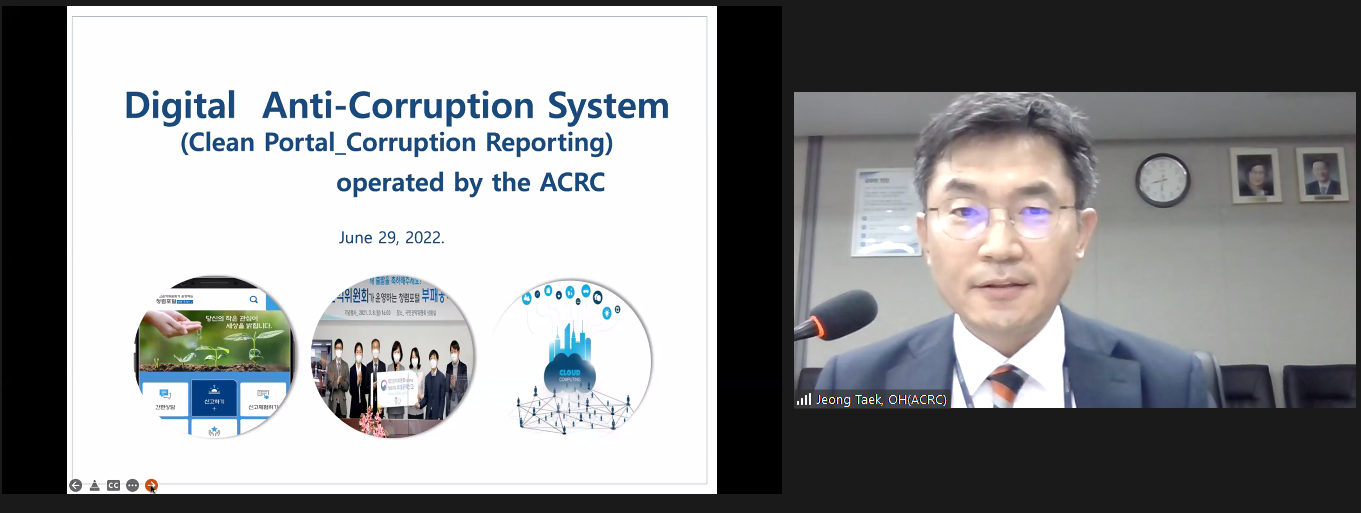 